Приложение 1к приказу комитетапо образованию города Барнаулаот 04.02.2022 №148-оснПРОГРАММАперсонифицированного финансирования дополнительного образования
 детей в городе Барнауле на 2022 год (далее – программа)1. Параметры системы персонифицированного финансирования, городская местность2. Параметры системы персонифицированного финансирования, сельская местность3. Порядок установления и использования норматива обеспечения сертификата персонифицированного финансирования3.1. Норматив обеспечения сертификата персонифицированного финансирования на период действия программы для детей от 5 до 18 лет устанавливается в размере нормативной стоимости дополнительной общеобразовательной программы технической направленности общей продолжительностью 144 часа реализации по учебному плану в рамках групповой работы с детьми, количеством детей, одновременно находящихся
в группе от 10 до 15 человек, определенной в соответствии с Правилами персонифицированного финансирования дополнительного образования детей
в Алтайском крае, утвержденными приказом Министерства образования
и науки Алтайского края от 30.08.2019 №1283 «Об утверждении методических рекомендаций «Правила персонифицированного финансирования дополнительного образования детей в Алтайском крае».3.2. Использование сертификата персонифицированного финансирования для заключения договоров по образовательным программам допускается при условии, что совокупный объем ежемесячных платежей по заключенным договорам об образовании за счет средств сертификата дополнительного образования, в случае заключения нового договора на выбранную часть образовательной программы, не превысит за месяц 713,18 рублей (городская местность) и 742.75 рублей (сельская местность) для детей в возрасте
от 5 до 18 лет.3.3. При присвоении сертификату дополнительного образования статуса сертификата персонифицированного финансирования в соответствии
с Положением о персонифицированном дополнительном образовании в городе Барнауле, утвержденным приказом комитета по образованию города Барнаула от 09.12.2019 №2276-осн, объем доступного для использования остатка устанавливается в размере скорректированного норматива обеспечения, определяемого по следующей формуле: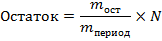 где – норматив обеспечения сертификата дополнительного образования, установленный для соответствующей категории детей;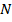  – общее число месяцев активного использования сертификатов дополнительного образования за период действия программы;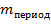  – число месяцев активного использования сертификатов дополнительного образования, оставшихся на момент присвоения статуса сертификата персонифицированного финансирования, до конца периода действия программы, включая месяц, в котором осуществляется присвоение сертификату статуса сертификата персонифицированного финансирования.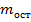 В целях определения объема доступного для использования остатка сертификата дополнительного образования под месяцами активного использования сертификатов дополнительного образования понимаются следующие месяцы: январь, февраль, март, апрель, май, июнь, сентябрь, октябрь, ноябрь, декабрь.Заместитель председателя комитета                                                Н.А.Михальчук1Период действия программыс 1 января 2022 года по 31 декабря 2022 годас 1 января 2022 года по 31 декабря 2022 года2Категория детей, которым предоставляются сертификаты дополнительного образования дети от 5 до 18 летдети от 5 до 18 лет3Число сертификатов дополнительного образования, обеспечиваемых за счет средств бюджета города Барнаула на период действия программы персонифицированного финансирования не установленоЧисло сертификатов дополнительного образования, обеспечиваемых за счет средств бюджета города Барнаула на период действия программы персонифицированного финансирования не установленоЧисло сертификатов дополнительного образования, обеспечиваемых за счет средств бюджета города Барнаула на период действия программы персонифицированного финансирования не установлено4Норматив обеспечения сертификата персонифицированного финансирования, установленный для соответствующей категории детей, тыс. рублей Норматив обеспечения сертификата персонифицированного финансирования, установленный для соответствующей категории детей, тыс. рублей 7,575Объем обеспечения сертификатов дополнительного образования в статусе сертификатов персонифицированного финансирования на период действия программы, тыс. рублей Объем обеспечения сертификатов дополнительного образования в статусе сертификатов персонифицированного финансирования на период действия программы, тыс. рублей 41066,26На период действия программы установлены следующие ограничения числа одновременно оказываемых услуг по реализации дополнительных общеразвивающих программ, которые полностью или частично финансируются за счет сертификатов дополнительного образования:На период действия программы установлены следующие ограничения числа одновременно оказываемых услуг по реализации дополнительных общеразвивающих программ, которые полностью или частично финансируются за счет сертификатов дополнительного образования:На период действия программы установлены следующие ограничения числа одновременно оказываемых услуг по реализации дополнительных общеразвивающих программ, которые полностью или частично финансируются за счет сертификатов дополнительного образования:6.1при реализации программ технической направленностиОграничение не установленоОграничение не установлено6.2при реализации образовательных программ художественной направленностиОграничение не установленоОграничение не установлено6.3при реализации образовательных программ физкультурно-спортивной направленностиОграничение не установленоОграничение не установлено6.4при реализации образовательных программ естественно-научной направленностиОграничение не установленоОграничение не установлено6.5при реализации образовательных программ туристско-краеведческой направленностиОграничение не установленоОграничение не установлено6.6при реализации образовательных программ социально-педагогической направленностиОграничение не установленоОграничение не установлено1Период действия программыс 1 января 2022 года по 31 декабря 2022 годас 1 января 2022 года по 31 декабря 2022 года2Категория детей, которым предоставляются сертификаты дополнительного образования дети от 5 до 18 летдети от 5 до 18 лет3Число сертификатов дополнительного образования, обеспечиваемых за счет средств бюджета города Барнаула на период действия программы персонифицированного финансирования не установленоЧисло сертификатов дополнительного образования, обеспечиваемых за счет средств бюджета города Барнаула на период действия программы персонифицированного финансирования не установленоЧисло сертификатов дополнительного образования, обеспечиваемых за счет средств бюджета города Барнаула на период действия программы персонифицированного финансирования не установлено4Норматив обеспечения сертификата персонифицированного финансирования, установленный для соответствующей категории детей, тыс. рублей Норматив обеспечения сертификата персонифицированного финансирования, установленный для соответствующей категории детей, тыс. рублей 7,895Объем обеспечения сертификатов дополнительного образования в статусе сертификатов персонифицированного финансирования на период действия программы, тыс. рублей Объем обеспечения сертификатов дополнительного образования в статусе сертификатов персонифицированного финансирования на период действия программы, тыс. рублей 1790,66На период действия программы установлены следующие ограничения числа одновременно оказываемых услуг по реализации дополнительных общеразвивающих программ, которые полностью или частично финансируются за счет сертификатов дополнительного образования:На период действия программы установлены следующие ограничения числа одновременно оказываемых услуг по реализации дополнительных общеразвивающих программ, которые полностью или частично финансируются за счет сертификатов дополнительного образования:На период действия программы установлены следующие ограничения числа одновременно оказываемых услуг по реализации дополнительных общеразвивающих программ, которые полностью или частично финансируются за счет сертификатов дополнительного образования:6.1при реализации программ технической направленностиОграничение не установленоОграничение не установлено6.2при реализации образовательных программ художественной направленностиОграничение не установленоОграничение не установлено6.3при реализации образовательных программ физкультурно-спортивной направленностиОграничение не установленоОграничение не установлено6.4при реализации образовательных программ естественно-научной направленностиОграничение не установленоОграничение не установлено6.5при реализации образовательных программ туристско-краеведческой направленностиОграничение не установленоОграничение не установлено6.6при реализации образовательных программ социально-педагогической направленностиОграничение не установленоОграничение не установлено